October 2023 Newsletter		Dear Parents/ Carers,					We are so pleased to welcome everyone back after the October holiday.  All of the children have enjoyed sharing their holiday news with us and seem happy to be back with their friends.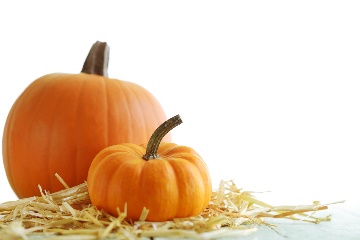 This newsletter should give you an overview of what we will be learning about this term.  This is always a busy and exciting term for the children as we move towards Christmas.  If you have any questions at any point during this term, please phone the school and we will get back to you as soon as possible.  Please remember that we will not be able to come to the phone when we are teaching the class.  You can also email the school and your query will be forwarded to us. Timetable· Mrs Bryson is the class teacher on Monday/ Tuesday/Wednesday until break and Mrs Cameron is the class teacher on Wednesday/ Thursday/ Friday.· PE is on a Tuesday and a Thursday each week. Please ensure pupils wear or bring appropriate footwear.Library is on a Friday.  Please support your child to remember to bring their library book back to school so that they can choose a new one.· Mrs Gibb and Mrs Taylor will support our class as PSAs for periods of time throughout the week, as well as supporting the other classes.  They are with our class for approximately 3 and a half hours each week.· Golden Time will be on a Friday. We would ask that pupils do not bring toys in from home for Golden Time.CurriculumLiteracy· Reading will continue to be heard in class and reading books will go home. We will be encouraging our pupils to apply their reading skills when completing other tasks, for example, to read information on the board or instructions in their maths workbook.· P2 Pupils will continue to develop their knowledge of sounds and will practise blending sounds together to build words.  P3 pupils will continue to learn and revise spelling patterns.Spelling homework will continue to be posted every Tuesday on Google Classroom.  Remember to click “hand in” when you have completed this or, if you prefer, you can upload photographs of the activity your child completed.· In writing this term, we will focus on learning how to write clear, detailed instructions to explain how to complete a variety of simple tasks.  All pupils will be encouraged to write as independently as possible and to apply what they have learned during grammar lessons.  In addition to this, most P3 pupils will also be encouraged to correctly use an increasingly complex range of punctuation and to select the best vocabulary for the task.Numeracy· Most P2 pupils will be continuing to practise addition and subtraction within 20, exploring mental strategies and the use of concrete materials, such as a number line, to help work out the answers.  Pupils will also complete tasks related to smaller or larger numbers as appropriate to their level of knowledge and recall.  This includes practising reading numbers, partitioning them into Tens and Units and working out if they are odd or even.Most P3 pupils will continue to develop their knowledge and understanding of numbers to 1000.  They will learn to partition three digit numbers into hundred, tens and units and use materials such as Numicon and Dienes to explore how 3 digit numbers are made.   P2 and P3 will also continue to develop their knowledge of money (from 1p to £2), with tasks differentiated as appropriate.TopicThis term, we are continuing with our topic of My Home. The class will continue to develop their map and geography skills. We will be engaging in various enterprise tasks as part of preparations for Children in Need.  We will also be learning about the Christian celebration of Christmas and will have lots of fun completing various art and crafts tasks for Christmas.Helpful tips· Welly boots can be worn on wet days but please put another pair of shoes into your child’s bag for them to change into when they get to school.· Please supply your child with a freshly filled water bottle each day. As we are a health promoting school, remember that water is the only drink which can be taken into the classroom and to clearly label your child’s bottle with their name and class. Bottles containing juice will need to stay at the pegs during class time.· Please continue to label all school clothing, equipment and shoes.  If they are clearly labelled, it is much easier for the item to find its way back to the owner. We appreciate it! Thank you!Dates for the diary15th November – Children in Need day in school – More info to follow16th and 17th November – In-Service Days – school closed to pupils2nd December - PSC Christmas Fayre19th December - Christmas Cinema Trip 20th December - End of term Christmas Church service 22nd December – Last day of termIf there is anything else we can help you with or something you wish to discuss, please don’t hesitate to get in touch,Best RegardsMrs Bryson and Mrs Cameron